Анкета сотрудника СМИ для аккредитации 
на Первенство мира по скалолазанию 2021 года (г. Воронеж)Заполненную анкету необходимо отправить по адресу media@rusclimbing.ru. В теме письма указать «Аккредитация ПМ Воронеж «Название СМИ».К анкете необходимо приложить фотографию сотрудника с указанием в названии файла фамилии и имени на английском языке.В отдельных случаях при прохождении аккредитации может потребоваться пресс-карта или служебное удостоверение. Поэтому при заполнении анкеты не используйте творческие псевдонимы. Только фамилию и имя, которые указаны в документах.По дополнительным вопросам обращайтесь: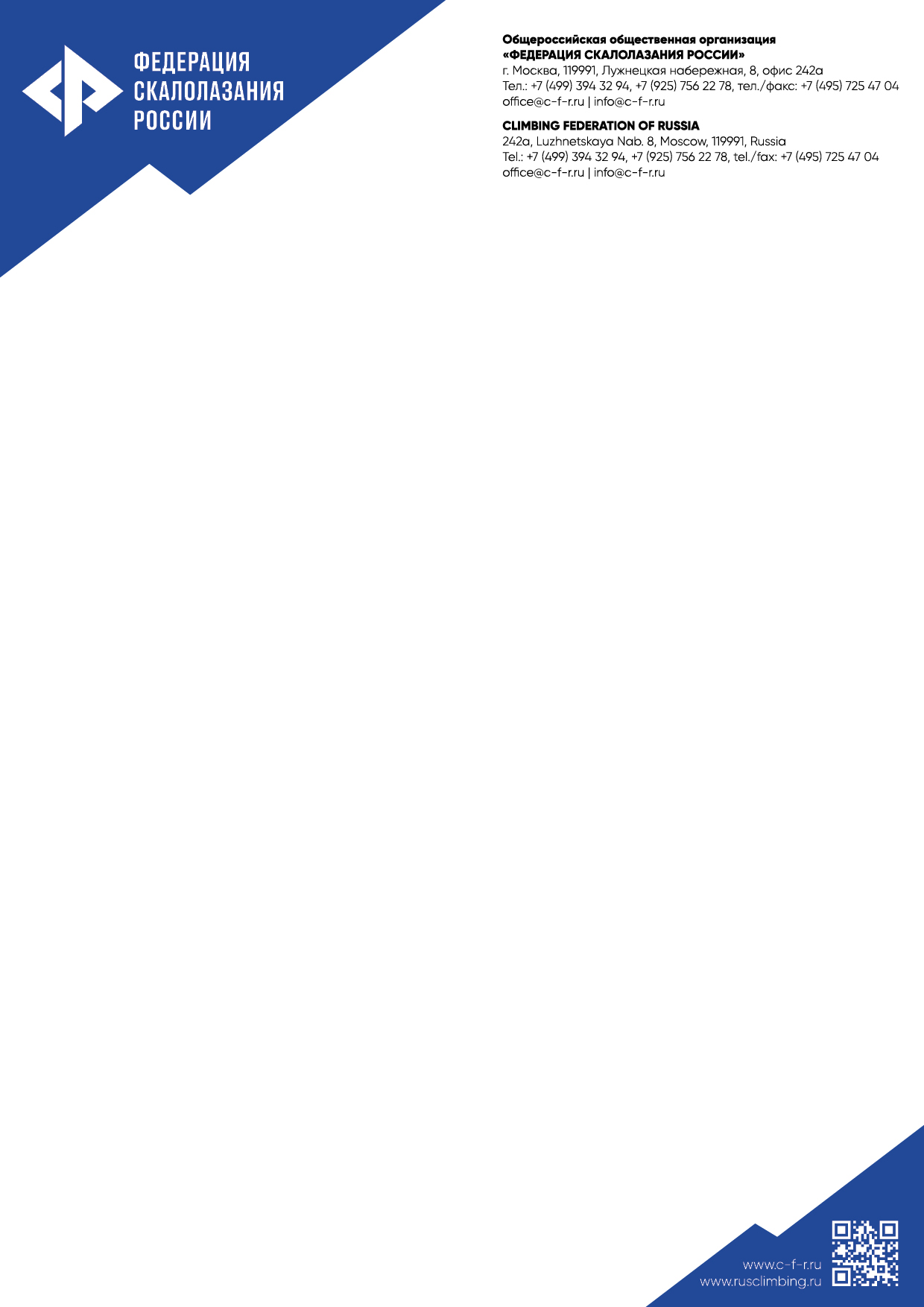 Андрей Решетов
пресс-секретарь Федерации скалолазания России
+7 961 206 11 88 (phone, WhatsApp, Viber)
reshetov@rusclimbing.ru Фамилияна английском языкеИмяна английском языкеЭлектронная почта Телефон+7Тип аккредитацииJournalist, Photo, TVНазвание СМИна английском языкеТип СМИAgency, Magazine, Newspaper, Radio, TVСайт СМИ